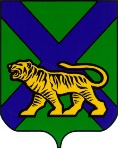 ТЕРРИТОРИАЛЬНАЯ ИЗБИРАТЕЛЬНАЯ КОМИССИЯ
ГОРОДА УССУРИЙСКАРЕШЕНИЕг. УссурийскО внесении дополнений в приложения № 3,4решения территориальной избирательной комиссии города Уссурийскаот 18 июня 2019 года № 157/1059«О Рабочих группах по приему и проверкедокументов, представляемых кандидатамив окружные избирательные комиссииизбирательных округов с № 1 по № 26при проведении выборов депутатов Думы Уссурийского городского округа, назначенных на 8 сентября 2019 года» Руководствуясь частью 1 статьи 69 Избирательного кодекса Приморского края, территориальная избирательная комиссия города Уссурийска РЕШИЛА:Внести дополнения в приложение № 3, 4 решения территориальной избирательной комиссии города Уссурийска от 18 июня 2019 года № 157/1059 «О Рабочих группах по приему и проверке документов, представляемых кандидатами в окружные избирательные комиссии избирательных округов с № 1 по № 26 при проведении выборов депутатов Думы Уссурийского городского округа, назначенных на 8 сентября 2019 года», изложив в следующей редакции: «Приложение № 3Выборы депутатов Думы Уссурийского городского округа8 сентября 2019 годаОКРУЖНАЯ ИЗБИРАТЕЛЬНАЯ КОМИССИЯ ОДНОМАНДАТНОГО ИЗБИРАТЕЛЬНОГО ОКРУГА № ____Справка
о приеме документов от кандидата, выдвинутого в порядке самовыдвиженияНастоящая справка выдана ______________________________________________________________________________________
 (фамилия, имя, отчество)в том, что от него «____» ___________ 2019 года с ___ часов ___ минут до____часов ___минут приняты следующие документы:Я, _______________________________________________________, подтверждаю,           (фамилия, имя, отчество уполномоченного представителя)что никаких иных, кроме перечисленных в настоящей справке, документов при выдвижении в окружную избирательную комиссию мною не предоставлялось. «____» _________________ 2019 годаВ соответствии с частью 1 статьи 69 Избирательного кодекса Приморского края при проведении выборов в органы местного самоуправления создание кандидатом избирательного фонда необязательно при условии, что число избирателей в избирательном округе не превышает 5 тысяч и финансирование кандидатом своей избирательной кампании не производится. В этом случае кандидат уведомляет соответствующую избирательную комиссию об указанных обстоятельствах по форме, устанавливаемой избирательной комиссией, организующей выборы.      Приложение 4Выборы депутатов Думы Уссурийского городского округа8 сентября 2019 годаОКРУЖНАЯ ИЗБИРАТЕЛЬНАЯ КОМИССИЯ ОДНОМАНДАТНОГО ИЗБИРАТЕЛЬНОГО ОКРУГА № _____  Справка
о приеме документов от кандидата, выдвинутого ___________________________________________________________________(наименование избирательного объединения)Настоящая справка выдана ______________________________________________________________________________________
 (фамилия, имя, отчество)в том, что от него «____» ___________ 2019 года с ___ часов ___ минут до____часов ___минут приняты следующие документы:Я, ________________________________________________________, подтверждаю,                                                            (фамилия, имя, отчество кандидата)что никаких иных, кроме перечисленных в настоящей справке, документов при выдвижении в окружную избирательную комиссию мною не предоставлялось. «____» _________________ 2019 годаВ соответствии с частью 1 статьи 69 Избирательного кодекса Приморского края при проведении выборов в органы местного самоуправления создание кандидатом избирательного фонда необязательно при условии, что число избирателей в избирательном округе не превышает 5 тысяч и финансирование кандидатом своей избирательной кампании не производится. В этом случае кандидат уведомляет соответствующую избирательную комиссию об указанных обстоятельствах по форме, устанавливаемой избирательной комиссией, организующей выборы.»Разместить настоящее решение на официальном сайте администрации Уссурийского городского округа в разделе «Территориальная избирательная комиссия города Уссурийска» в информационно-телекоммуникационной сети «Интернет».Председатель комиссии	                                                   О.М. МихайловаСекретарь комиссии					                              Н.М. Божко7 июля 2019 года                № 164/1096№ п/пСписок документовКоличество листовЗаявление в письменной форме кандидата о согласии баллотироваться по одномандатному избирательному округуна ____ л.Копия паспорта, заверенная кандидатом, либо копия документа, заменяющего паспорт гражданина, заверенная кандидатом.на ____ л.Копия документа, подтверждающего указанные в заявлении о согласии баллотироваться сведения о профессиональном образовании, заверенная кандидатом.на ____ л.Копия документа, подтверждающего указанные в заявлении кандидата сведения об основном месте работы или службы, о занимаемой должности (роде занятий), заверенная кандидатом.на ____ л.Копия документа, подтверждающего указанные в заявлении кандидата сведения о том, что кандидат является депутатом и осуществляет свои полномочия на непостоянной основе, заверенная кандидатом.на ____ л.Копия документа, подтверждающего перемену фамилии (или имени, или отчества) кандидата.на ____ л.Сведения о размере и об источниках доходов кандидата, а также об имуществе, принадлежащем кандидату на праве собственности (в том числе совместной собственности), о вкладах в банках, ценных бумагах (по форме согласно приложению № 1 к Федеральному закону «Об основных гарантиях избирательных прав и права на участие в референдуме граждан Российской Федерации»).Внешний носитель информации с документами в машиночитаемом виде (оптический диск, внешний носитель информации USB Flash Drive и т.п.)                                                                                         вид носителя информациина ____ л.____________штук в 1 экз.8.Документ, подтверждающий принадлежность кандидата к политической партии либо не более чем к одному иному общественному объединению, его статус в этой политической партии, этом общественном объединении (если кандидат указал такие сведения в заявлении о согласии баллотироваться), подписанные уполномоченным лицом политической партии, иного общественного объединения либо уполномоченным лицом соответствующего структурного подразделения политической партии, иного общественного объединения.на ____ л.9._______________________________________________________________   Всего на ____ л.______ л.Кандидат 
____________________________________        (фамилия, имя, отчество кандидата)   _____________
             (подпись) ________________
(инициалы, фамилия)Член Рабочей группы,член окружной избирательной комиссиис правом решающегоголоса_____________
        (подпись)     ________________
    (инициалы, фамилия) ___________________________________                                    (фамилия, имя, отчество кандидата)____________
(подпись)________________
(инициалы, фамилия)№ п/пСписок документовКоличество листовЗаявление в письменной форме кандидата о согласии баллотироваться по одномандатному избирательному округуна ____ л.Нотариально удостоверенная копия документа о государственной регистрации избирательного объединения, выданного федеральным органом исполнительной власти, уполномоченным на осуществление функций в сфере регистрации общественных объединений.на ____ л.Решение съезда политической партии (конференции или общего собрания ее регионального отделения, общего собрания иного структурного подразделения политической партии, а в случаях, предусмотренных Федеральным законом «О политических партиях», - соответствующего органа политической партии, ее регионального отделения или иного структурного подразделения) о выдвижении кандидата.на ____ л.Документ, подтверждающий согласование с соответствующим органом политической партии кандидатуры, выдвигаемой в качестве кандидата, если такое согласование предусмотрено уставом политической партии.               на ____ л.Копия паспорта, заверенная кандидатом, либо копия документа, заменяющего паспорт гражданина, заверенная кандидатом. на ____ л.Копия документа, подтверждающего указанные в заявлении о согласии баллотироваться сведения о профессиональном образовании, заверенная кандидатом. на ____ л.Копия документа, подтверждающего указанные в заявлении кандидата сведения об основном месте работы или службы, о занимаемой должности (роде занятий), заверенная кандидатом.               на ____ л.Копия документа, подтверждающего указанные в заявлении кандидата сведения о том, что кандидат является депутатом и осуществляет свои полномочия на непостоянной основе, заверенная кандидатом.на ____ л.Копия документа, подтверждающего перемену фамилии (или имени, или отчества) кандидата.на ____ л.Сведения о размере и об источниках доходов кандидата, а также об имуществе, принадлежащем кандидату на праве собственности (в том числе совместной собственности), о вкладах в банках, ценных бумагах (по форме согласно приложению № 1 к Федеральному закону «Об основных гарантиях избирательных прав и права на участие в референдуме граждан Российской Федерации»).Внешний носитель информации с документами в машиночитаемом виде (оптический диск, внешний носитель информации USB Flash Drive и т.п.)                                                                                            вид носителя информациина ____ л.____________штук в 1 экз.11.Документ, подтверждающий принадлежность кандидата к политической партии либо не более чем к одному иному общественному объединению, его статус в этой политической партии, этом общественном объединении (если кандидат указал такие сведения в заявлении о согласии баллотироваться), подписанные уполномоченным лицом политической партии, иного общественного объединения либо уполномоченным лицом соответствующего структурного подразделения политической партии, иного общественного объединения.на ____ л.12._______________________________________________________________Всего на ____л.______ л.Кандидат 
___________________________________(фамилия, имя, отчество кандидата)_____________
(подпись)________________
(инициалы, фамилия)Член Рабочей группы,член окружной избирательной комиссиис правом решающегоголоса____________
(подпись)________________
(инициалы, фамилия) Кандидат  ___________________________________                                         (фамилия, имя, отчество)
_____________
(подпись)_______________
(инициалы, фамилия)